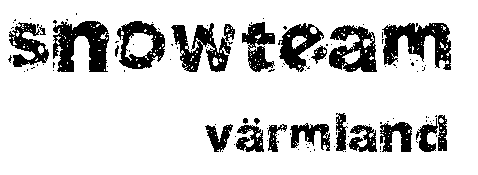 21:e maj i TorsbyTiderInregistrering och genomgång	09:00-09:15	ValbergsängenRullskidor klassisk stil	09:15-11:15	RullskidbananLunch	11:15-11:45	ValbergsängenLöpning, skidgång & spänst	13:45-14:15	ValbergetProva på backhoppning	14:15-16:00	TBDUtrustningRullskidor & stavar klassisk stil, hjälm är obligatoriskt.Kläder för löpning och stavar för skidgång.B A C K H O P P N I N GVi är särskilt glada över att backhoppningen åter är på banan. Som ett första avstamp mot att få fart på nya skidhopparfantomer i distriktet kommer Pietro Nilsson finnas på plats hela dagen. Pietro från backhoppningskommittén har med sig en liten ”miniatyrbacke” som vi gärna ser många glada hoppare i. Ta med ditt småsyskon eller kompis… det är coolt med backhoppning!! Backen kommer självklart också på något sätt ingå i programmet för alla SnowTeamdeltagare!Ta gärna med handskar för att skydda händer vid ev. fall!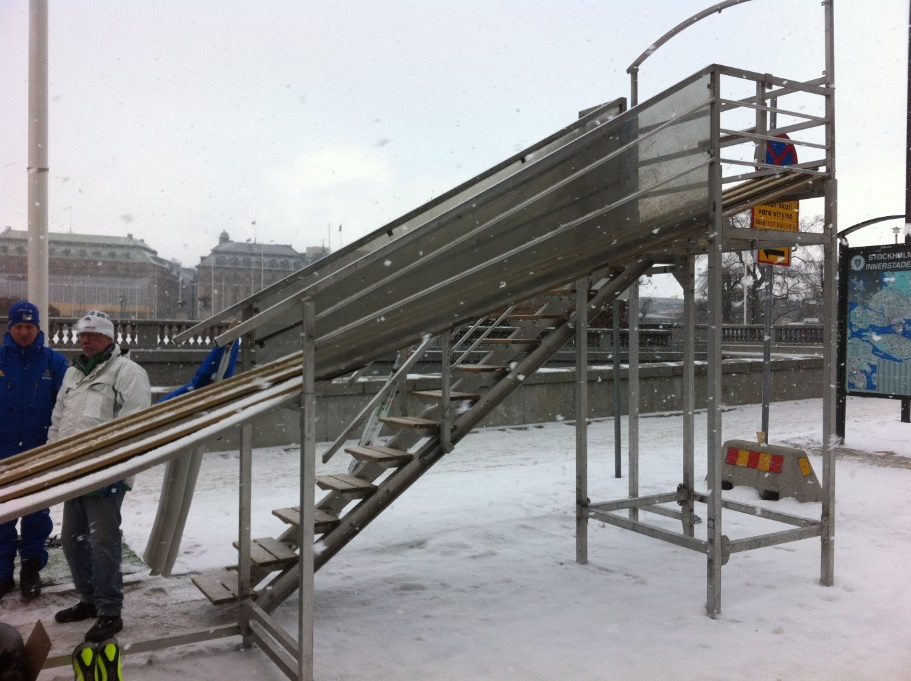 